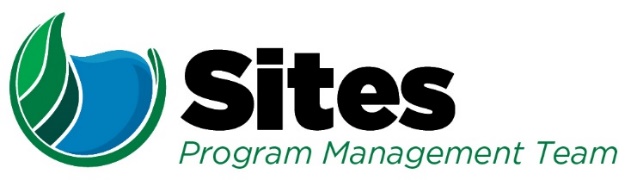 Sites Terrestrial Species Federal Agency Coordination Meeting Agenda and Action ItemsNext Meeting: ____________Date:Location:2800 Cottage Way, Sacramento, CATime:1:00 – 3:00 1:00 – 3:00 1:00 – 3:00 Leader:Ellen Berryman Ellen Berryman Recorder:Recorder:Jelica Arsenijevic (if available)Jelica Arsenijevic (if available)Jelica Arsenijevic (if available)Purpose: Sites BA, Terrestrial coordination with Federal AgenciesPurpose: Sites BA, Terrestrial coordination with Federal AgenciesPurpose: Sites BA, Terrestrial coordination with Federal AgenciesPurpose: Sites BA, Terrestrial coordination with Federal AgenciesPurpose: Sites BA, Terrestrial coordination with Federal AgenciesPurpose: Sites BA, Terrestrial coordination with Federal AgenciesPurpose: Sites BA, Terrestrial coordination with Federal AgenciesPurpose: Sites BA, Terrestrial coordination with Federal AgenciesAttendees:Attendees:Attendees:Attendees:Attendees:Attendees:Attendees:Attendees:Dan Cordova  Monique Briard Dan Cordova  Monique Briard Lauren Sullivan  Jelica Arsenijevic Lauren Sullivan  Jelica Arsenijevic Lauren Sullivan  Jelica Arsenijevic Lauren Sullivan  Jelica Arsenijevic Ellen Berryman John Spranza Ian Boyd Ellen Berryman John Spranza Ian Boyd Agenda:Agenda:Agenda:Agenda:Discussion TopicDiscussion TopicDiscussion TopicDiscussion TopicNotesNotesNotesNotesIntroductions, review meeting topicsIntroductions, review meeting topicsIntroductions, review meeting topicsIntroductions, review meeting topicsMay Affect/No Effect SpeciesMay Affect/No Effect SpeciesMay Affect/No Effect SpeciesMay Affect/No Effect SpeciesAny further input on draft we reviewed last week? Any further input on draft we reviewed last week? Any further input on draft we reviewed last week? Any further input on draft we reviewed last week? PlantsPlantsPlantsPlantsVernal Pool BranchiopodsVernal Pool BranchiopodsVernal Pool BranchiopodsVernal Pool BranchiopodsMeeting scheduleMeeting scheduleMeeting scheduleMeeting schedule